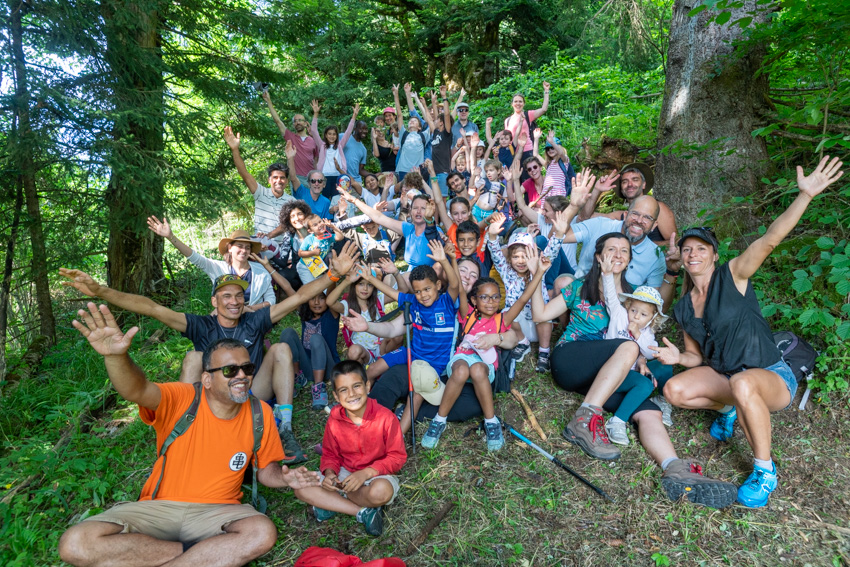 VACANCES AU PARADIS 2024Chères familles,Après les belles expériences des trois derniers étés, où nous avons passé cinq jours, parents et enfants, à Saint-Pierre-de-Chartreuse, à vivre en vacances « comme au Paradis », nous avons décidé de continuer !Nous vous proposons donc de venir vivre cette expérience de famille, l’été prochain, pour connaître, approfondir, et vivre avec vos enfants ce moment fondateur des Focolari : le Paradis de 1949.Ce séjour-vacances commencera le vendredi 9 août en fin de journée avec un dîner tiré du sac et se terminera le mercredi 14 août après le déjeuner.Les activités, en lien avec le thème de chaque jour, seront communes aux enfants et à leurs parents : contes, exposés, ateliers pratiques, jeux, promenades, célébrations, repas, etc.Nous vous invitons à vous inscrire en renvoyant au plus vite, et au plus tard avant le 15 juin 2024, le bulletin d’inscription ci-dessous à l’adresse indiquée.Dans la joie de vivre avec vous ce temps de Paradis,Marie-Laure et Marcelo Pessoa — mlmpourlavie@gmail.com – 06 18 48 66 26Marie-Cécile et Jean-Marie Wallet — jeanmariewallet@gmail.com — 06 51 08 75 28VACANCES AU PARADIS 2024RENSEIGNEMENTS PRATIQUESDates : 	du vendredi 9 août, avec le diner tiré du sacau mercredi 14 août, après le déjeuner.Hébergement : chambres multiples par famille avec sanitaires communs aux étages.Pour chaque participant, apporter :un sac de couchage avec drap housse ou des draps. Les taies d’oreiller et les couvertures sont fournies.NB : Il est possible de louer des draps sur place au prix de 5€ la paire.une paire de chaussons ou chaussures d’intérieur pour circuler dans la maisond’autres détails seront précisés en amont du séjour.Prix du séjour :Adulte : 205 €9 – 15 ans : 121 €3 – 8 ans : 105 €0 – 2 ans : 25 € – merci d’apporter un lit parapluie.Le prix inclut la taxe de séjour reversée à l’intercommunalité.Modes de règlement :Virement sur le compte suivant – bien préciser le libellé du virement « séjour Paradis 2024 » svp :Compte : Focolari France – Familles NouvelleCode Banque : 30003/Code Guichet : 03085Numéro de Compte : 00037263528/Clé RIB : 16IBAN : FR76 3000 3030 8500 0372 6352 816/BIC : SOGEFRPPChèque à l’ordre de Focolari France.Possibilité de payer en Chèques Vacances.Modalité d’inscription : Merci d’envoyer le bulletin d’inscription ci-dessous — (ou ces éléments) au plus tard avant le 15 juin 2024 :soit par mail à : 		association.montbruno@gmail.comsoit par courrier à :			Centre MariapolisMontbruno – 84 route de la DiatSecrétariat Séjour Familles38380 Saint-Pierre-de-ChartreuseAccompagné de 80 € d’arrhes via l’un des modes de règlement précisé.MERCI pour votre inscription et dans la joie de vous retrouver cet été !VACANCES AU PARADIS 2024BULLETIN D’INSCRIPTIONNom, prénom, âge de chaque participant :1)..................................................................................................................................................2)..................................................................................................................................................3)..................................................................................................................................................4)..................................................................................................................................................5)..................................................................................................................................................6)..................................................................................................................................................Adresse postale : ....................................................................................................................................................................................................................................................................................Téléphone(s)...................................................................................................................................Adresse(s) email : .......................................................................................................................................................................................................................................................................................Date et heure d’arrivée : ........................................................................Date et heure de départ : ....................................................................... Je note que je devrai fournir une copie d’attestation de responsabilité civile en cours de validité pour les membres de ma famille avant le début du séjour.Remarques et nécessités particulières (régimes alimentaires indispensables…) :.....................................................................................................................................................................................................................................................................................................................................................................................................................................................................